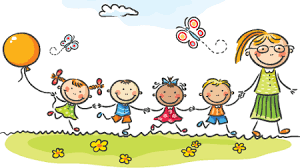 Mateřská škola Bořislav, příspěvková organizaceBořislav 155, 415 01 BořislavMilé maminky chtěli byste, aby vaše dítě trávilo čas v přírodě, v lese, na loukách a na čerstvém vzduchu? Srdečně Vás zveme na dny otevřených dveří u příležitosti zápisu do MŠ.Naše mateřská škola se nachází mezi Teplicemi a Ústím nad Labem, cca 12 minut cesty z obou měst. Nabízí, čistý vzduch, za kterým k nám jezdily do ozdravovny děti s respiračními potížemi z celé republiky, prvky lesní pedagogiky, nepřeberné množství aktivit v přírodě. Jsme jednotřídní školka o kapacitě 20-ti dětí, díky věkové různorodosti (2-6 let) jsou děti vedeny navzájem si pomáhat v rodinné atmosféře podporující individualitu každého dítěte.	Více informací a fotografie školky najdete na Facebooku – mateřská škola Bořislav.Kolektiv mateřské školy.